PER SENTIRCI PIÙ VICINI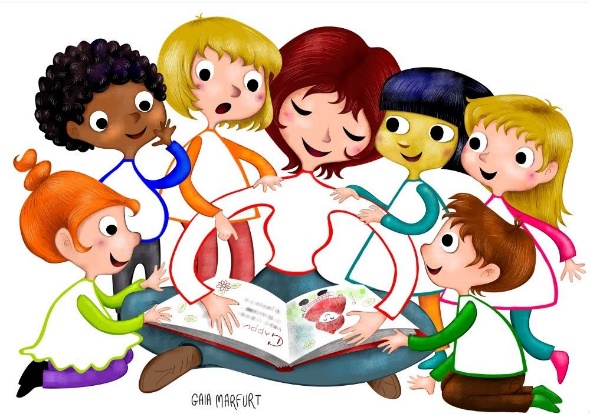 Cari bimbi e care bimbeè l’affetto che ci spingea lanciare verso il cieloquesto nostro pensiero.Con gran cuoreabbiamo pensato cosa farvi pervenireperché molto c’è da direIn questi giorni di lontananzasi affaccia forte la speranzadi rivedere presto i vostri visirallegrarci con grandi sorrisi È per ciò che vogliam tornareun po’ indietro a ricordaredella nostra scuola gli avvenimentie anche tanti bei momentiOra voi non siete a scuolama rileggendo questa poesiolaritornate coi pensieria quando facevate i camerieria quando tra colori e pennellidipingevate con gli acquarellie tra salti e capriolespuntava sul vostro viso un bel sole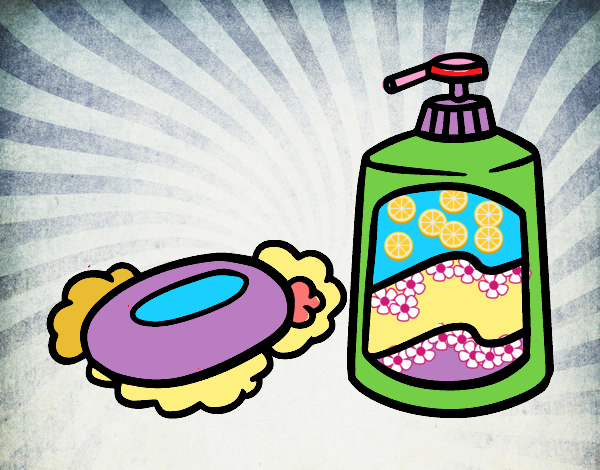 mentre Leonardo imparavate a conoscereche tanta curiosità faceva nascere.Ecco le vostre maestre han parlato e tanto affetto vi han mandatoe vi ricordano senza posa:lavate le mani con la schiuma “STREPITOSA”!Le vostre insegnanti: Elena, Francesca e Emanuela; Francesca e Pierangela; Anna Maria, Sabrina e Antonella.